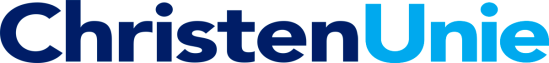 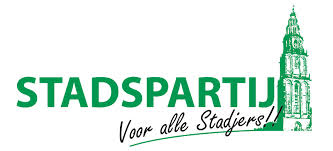 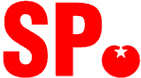 Motie strenger handhavenDe raad van de gemeente Groningen in vergadering bijeen op 8 juni 2016 besprekende het bestemmingsplan "Vishoek, Hoekstraat en Muurstraat"constaterende dater diverse maatregelen getroffen worden om het woon- en leefklimaat in het A-kwartier te verbeteren, waaronder dit bestemmingsplan;het voorliggende bestemmingsplan voorziet in een afwijkingsbevoegdheid voor dakenlandschappen en bouwhoogten;overwegende datde raad mogelijkheden wil bieden voor de afweging tot een individuele afwijking tot uitbreiding voor het toevoegen van woonkwaliteit maar alleen met de voorwaarde dat er met respect voor omgeving wordt gebouwd;het A-kwartier het verdient om zoveel als mogelijk beschermd te worden tegen ongewenste en slecht uitgevoerde uitbreidingen;het college in de raadscommissie van 11 mei jl. heeft aangegeven in het bestemmingsplan voldoende beheersmaatregelen hiervoor te hebben;er binnen de raad zorgen leven over de handhaving op uitgevoerde bouwprojecten betreffende dakenlandschappen en bouwhoogten elders in de stad;verzoekt het collegeStreng toe te zien op de handhaving (bij de uitvoering en de definitieve uitwerking) van individueel verleende afwijkingsbevoegdheden en alle ter beschikking staande juridische hulpmiddelen in te zetten indien er afwijkingen op de afwijkings-bevoegdheid worden geconstateerd om daarmee ongewenste ontwikkelingen in het A-kwartier tegen te gaan;dat in het algemeen op handhaving op welstandsaspecten bij uitvoering van bouwprojecten een stevige inzet nodig is;en gaat over tot de orde van de dag.ChristenUnie	SP                                           Stadspartij	Inge Jongman	Mechteld van Duin             Amrut Sijbolt	